SIVAPRASADsivaprasad.233239@2freemail.com                      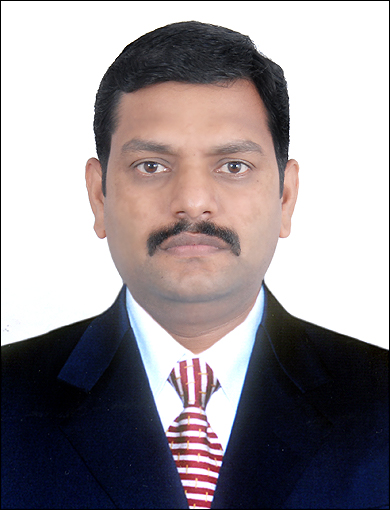 OBJECTIVESeeking senior managerial positions in Operations management, Warehouse operations, Administrative job       with a reputed organization.PROFILE Over 12 years of experience in Depot Sales operation, Administration management, Godown operation with industry leader MRF LTD.Recognized for success in cost savings through meticulous planning and efficient operations.Adept at handling day to day administrative activities in coordination with internal/external departments.Strong communicator with ability to ensure execution of time-bound deliverables.Excellent leader with exposure in conceptualizing measures to optimize the recourse/capacity utilization.CORE COMPETENCIESDEPOT SALES OPERATIONMonitoring the sales operation related to Billing, Customer Care, Van operation and Security.Forecast product need and availability; review historical data plan availability.Oversee materials management, Logistic and end to end transport management: route planning, time mapping cost optimization etc.Support sales and business development through cost reduction and ensuring stock availability.Manage team performance and provide team leadership. ADMINISTRATION MANAGEMENTPrepare and control budgets, forecast financial implications of existing as well as planned activities.Manage sales tax work and assessments.Review and analyze costs / financial transactions and to ensure efficiencies.Manage internal and external relationships to facilitate business.Maintain Vendors Accounts Receivable Status.Collect statutory forms and required returns.GODOWN OPERATIONPlan replenishment optimize inventory.Manage warehousing and storage Oversee stock distribution ensuring optimum availability.Drive process efficiencies in storage and supply chain.Inter and intra departmental coordination to ensure smooth operations.ORGANISATIONAL EXPERIENCEMRF LIMITED, MYSORE                                                   Depot Supervisor                                                     since Feb’03Role:Supervising the overall management and day to day operations of Sales Depot.Managing Van operations to 5 districts.Manage all tax related works.Supervision of incoming stock and outgoing stocks.Accomplishments:Recognized for successfully managing supplies and ensuring consistent delivery in 24 hours to dealers spread across a 300 km radius.Consistently accurate forecasts.Ensured customer delight through quick resolution of complaints and issues.EDUCATIONB.COMCalicut University Kerala     ADVANCED JAVA & WEB TECHNOLOGIES (JAVA)SSI Limited, Ambattur, ChennaiHONOURS DIPLOMA IN SOFTWARE TECHNOLOGY & SYSTEMS MANAGEMENT (FOXBASE, C++)NIIT, Palakkad, Kerala 